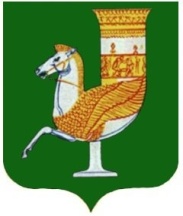 П О С Т А Н О В Л Е Н И ЕАДМИНИСТРАЦИИ   МУНИЦИПАЛЬНОГО  ОБРАЗОВАНИЯ«САДОВСКОЕ СЕЛЬСКОЕ ПОСЕЛЕНИЕ»От 22.07.2022г.  № 29с. СадовоеО внесении изменений в постановление администрации муниципального образование «Садовское сельское поселение» №21 от 03.08.2020г. «Об утверждении административного регламента по предоставлению администрацией  муниципального образования «Садовское сельское поселение» муниципальной услуги «Предоставление порубочного билета и (или) разрешения на пересадку деревьев и  кустарников»» В соответствии с Федеральным законом от 27.07.2010г. № 210-ФЗ «Об организации предоставления государственных и муниципальных услуг»,  Федеральным законом от 06.10.2003г. № 131-ФЗ «Об общих принципах организации органов местного самоуправления в Российской Федерации», руководствуясь Уставом муниципального образования «Садовское сельское поселение»ПОСТАНОВЛЯЮ:1.Внести в Административный регламент по предоставлению администрацией  муниципального образования «Садовское сельское поселение» муниципальной услуги «Предоставление порубочного билета и (или) разрешения на пересадку деревьев и  кустарников» изменения дополнив Раздел 2. Стандарт предоставления муниципальной услуги следующими пунктами: - пунктом 2.2.1. следующего содержания:«2.2.1. В целях предоставления муниципальной услуги установление личности заявителя может осуществляться в ходе личного приема посредством предъявления паспорта гражданина Российской Федерации либо иного документа, удостоверяющего личность, в соответствии с законодательством Российской Федерации или посредством идентификации и аутентификации в ОМСУ, ГБУ РА «МФЦ» с использованием информационных технологий, предусмотренных частью 18 статьи 14.1 Федерального закона от 27 июля 2006 года №149-ФЗ «Об информации, информационных технологиях и о защите информации» (при технической реализации).»;- пунктом 2.2.2. следующего содержания:«2.2.2. При предоставлении муниципальной услуги в электронной форме идентификация и аутентификация могут осуществляться посредством:1) единой системы идентификации и аутентификации или иных государственных информационных систем, если такие государственные информационные системы в установленном Правительством Российской Федерации порядке обеспечивают взаимодействие с единой системой идентификации и аутентификации, при условии совпадения сведений о физическом лице в указанных информационных системах;2) единой системы идентификации и аутентификации и единой информационной системы персональных данных, обеспечивающей обработку, включая сбор и хранение, биометрических персональных данных, их проверку и передачу информации о степени их соответствия предоставленным биометрическим персональным данным физического лица (при технической реализации).».- пункт 2.7. дополнить подпунктом следующего содержания:«- предоставления на бумажном носителе документов и информации, электронные образы которых ранее были заверены в соответствии с пунктом 7.2 части 1 статьи 16 Федерального закона № 210-ФЗ, за исключением случаев, если нанесение отметок на такие документы либо их изъятие является необходимым условием предоставления муниципальной услуги, и иных случаев, установленных федеральными законами.».2. Обнародовать настоящее постановление в соответствии с Уставом МО «Садовское сельское поселение». 3. Контроль исполнения данного постановления оставляю за собой.4. Настоящее постановление вступает в силу со дня его обнародования.И.О. Главы МО «Садовское сельское поселение»                                                                                Н.П.Чеботов             М.П.